ASIE - STÁTYK tučně zvýrazněným státům napište hlavní města.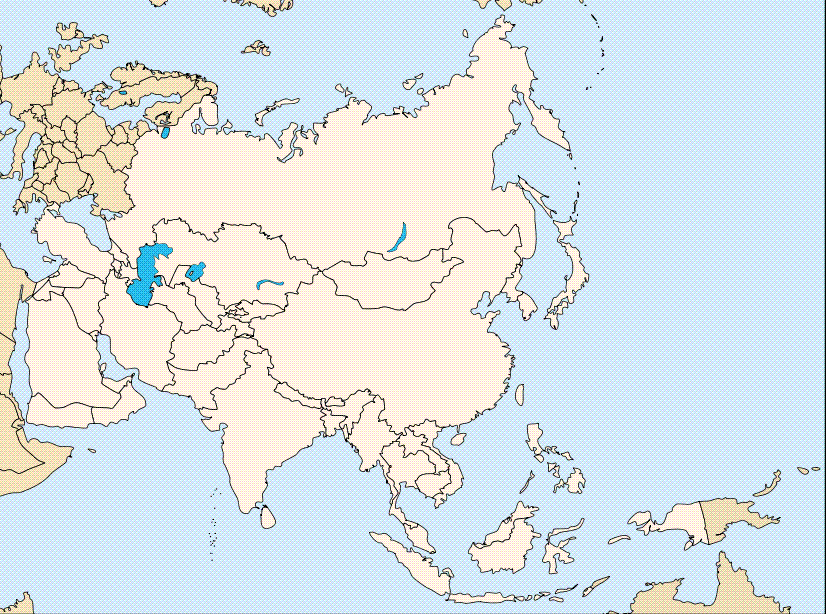 Afghánistán - Čína - FilipínyIndie - Indonésie Irák - Írán -  Izrael - Japonsko -Jižní Korea - Mongolsko -NepálPákistánRusko -Severní Korea -Saudská ArábieSýrie -Thajsko - Turecko - Vietnam - 